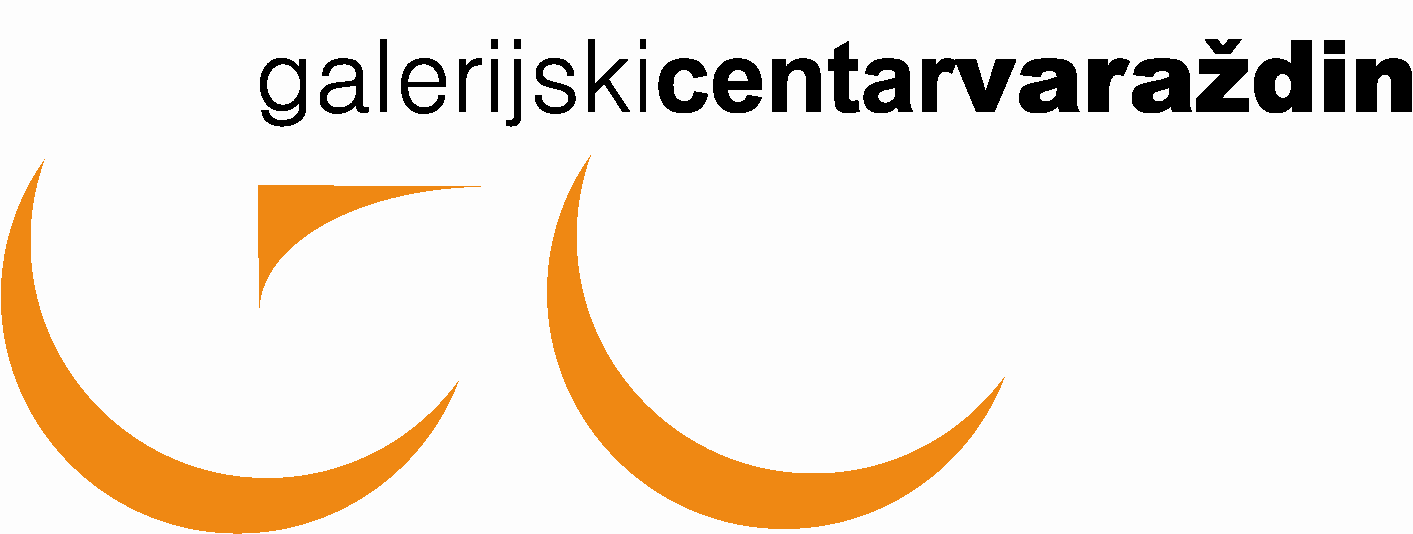 15. Dani performansa»The Times they are a-Changin« - Varaždin, 9.-12- lipnja 2016.Vremena se mijenjaju.Citatom pjesme Boba Dylana ” The Times, They Are a-Changin”, petnaesto izdanje varaždinskih Dana performansa, svoj jubilej želi označiti fokusom na jednu od ključnih promjena koja je na prijelazu milenija obilježila suvremeno umjetničko stvaralaštvo. Po prvi put u povijesti u ovo u produkcijskom i prezentacijskom pogledu izjednačio se broj ženskih i muških umjetnica/umjetnika.Documenta XII 2007. godine bila je prva globalno značajna manifestacija vizualne umjetnosti  upovijesti na kojoj su umjetnice predstavljale natpolovičnu većinu. Rodna pripadnost po sebi nije garancija razine umjetničkog stvaralaštva, ali je jasno da je ovaj pomak u suvremeni kulturni diskurs unio novu dinamiku.Dani performansa će stoga u svom 15. izdanju ovaj fenomen učiniti vidljivim kroz tri cjeline:- fokusom na autorice nove generacije kroz izvedbu njihovih- projekcijom video zapisa performansa- panel diskusijom o stvarnom položaju umjetnica na lokalnoj, nacionalnoj i internacionalnoj sceni.  (moderator Dejan Koščak)I ove godine festival je zadržao osnovnu odrednicu da predstavlja autore/ice sa nacionalne, regionalne te internacionalne scene. Tako ove godine nastupaju Tammy Ben Tor, izraelska umjetnica trenutno nastanjena u New Yorku, Saeri Kiritani, japanska umjetnica sa adresom u New Yorku, Tanja Ostojić, srpska autorica iz Berlina, Dragana Sapanjoš i Jadranka Kalenić iz Istre, riječka umjetnica Milijana Babić, te Martina Miholić iz Zagreba.